Sürüm 2.1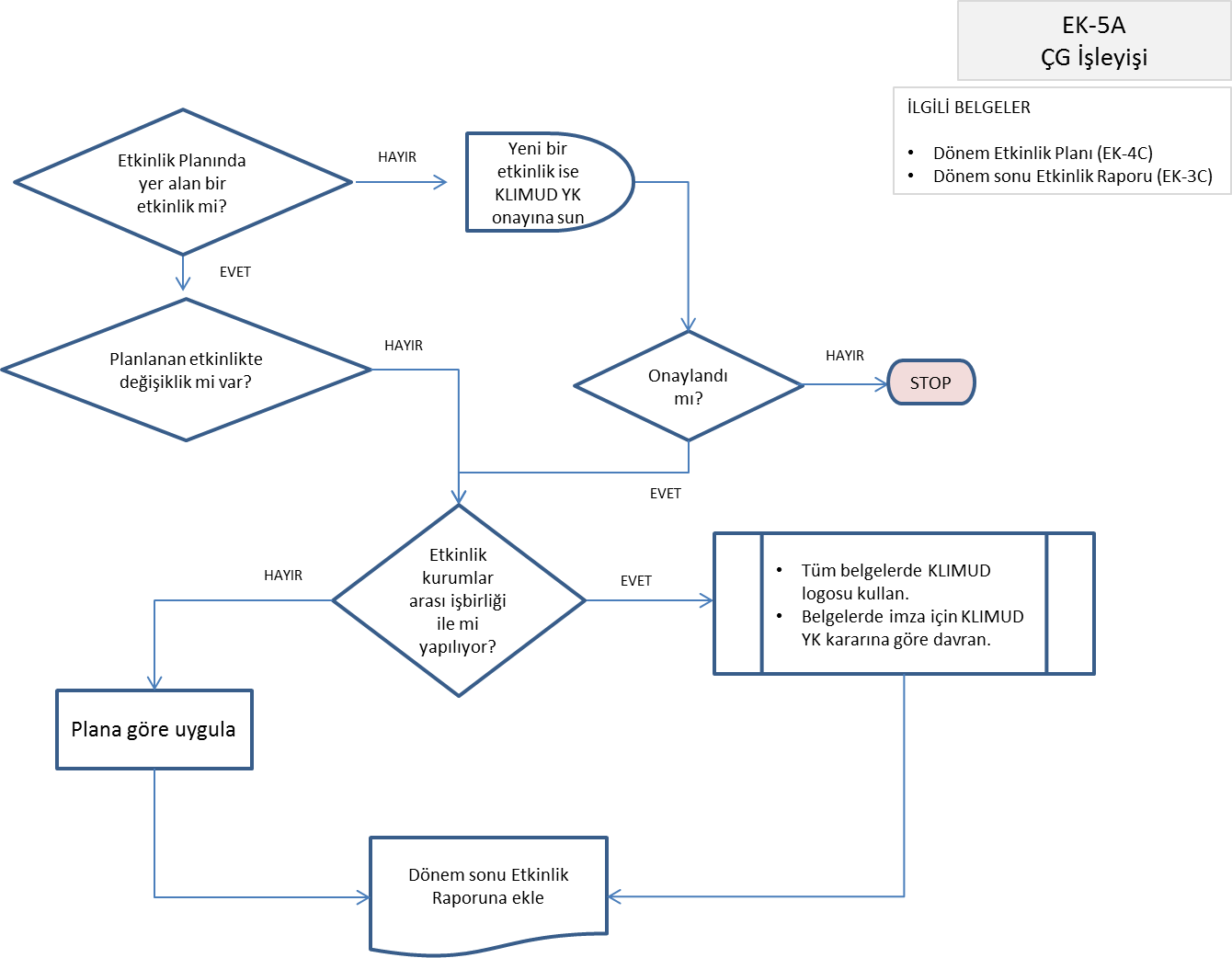 